TASSA RIFIUTI ( TARI )RICHIESTA DI AGEVOLAZIONI PER TRASFERIMENTO DI RESIDENZA DA ALTRO COMUNE IN IMMOBILE DI PROPRIETA’ (ACQUISTATO) Il/la Sottoscritto/a_________________________________________________________________________________Nato/a _______________________________ il ______________ residente in  ________________________________Via ______________________________n° ________nelle sue qualità di______________________________________del______________________________________________________________________________________________DICHIARAche dal giorno _____________ha acquistato l’immobile sito in via ___________________________________iscritto  in catasto al foglio ______________particella _______________sub ______________ e nello stesso ha trasferito la residenza il giorno __________________________________CHIEDE L’AGEVOLAZIONERICHIESTA DI AGEVOLAZIONI PER TRASFERIMENTO DI RESIDENZA DA ALTRO COMUNE IN IMMOBILE DI PROPRIETA’ (ACQUISTATO) Allega alla presente 1)  __________________________________________________________2)  __________________________________________________________3)  __________________________________________________________Sotto la propria personale responsabilità dichiara che le indicazioni di cui sopra sono rispondenti a verità.Guagnano, lì ________________________                                            IL /LA DICHIARANTE_____________________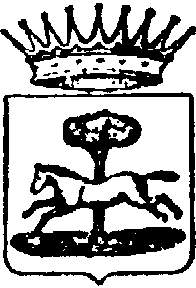 COMUNE DI GUAGNANOPROVINCIA DI LECCEP.zza Maria SS. Del Rosario – tel. 0832/704021 – fax 0832/704646 ragioneria2@comune.guagnano.le.itPROTOCOLLO